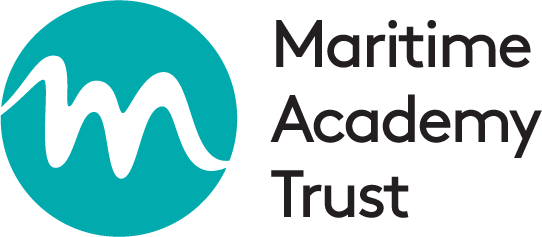 Job DescriptionPurposeThe SENCO, under the direction of the Head of School, will:Determine the strategic development of special educational needs (SEN) policy and provision in the schoolBe responsible for day-to-day operation of the SEN policy and coordination of specific provision to support individual pupils with SEN or a disabilityProvide professional guidance to colleagues, working closely with staff, parents and other agenciesThe SENCO will also be expected to fulfil the professional responsibilities of a teacher, as set out in the School Teachers’ Pay and Conditions Document.Duties and responsibilitiesStrategic development of SEN policy and provisionHave a strategic overview of provision for pupils with SEN or a disability across the school, monitoring and reviewing the quality of provisionContribute to school self-evaluation, particularly with respect to provision for pupils with SEN or a disabilityEnsure the SEN policy is put into practice, and that the objectives of this policy are reflected in the school improvement planMaintain an up-to-date knowledge of national and local initiatives which may affect the school’s policy and practiceEvaluate whether funding is being used effectively, and propose changes to make use of funding more effectiveWork closely with the DSP lead to ensure an inclusive curriculum is being implemented Operation of the SEN policy and coordination of provisionMaintain an accurate SEND register and provision mapProvide guidance to colleagues on teaching pupils with SEN or a disability, and advise on the graduated approach to SEN supportAdvise on the use of the school’s budget and other resources to meet pupils’ needs effectively, including staff deploymentBe aware of the provision in the local offerWork with early years providers, other schools, educational psychologists, health and social care professionals, and other external agenciesBe a key point of contact for external agencies, especially the local authorityAnalyse assessment data for pupils with SEN or a disabilityImplement and lead intervention groups for pupils with SEN, and evaluate their effectivenessSupport for pupils with SEN or a disabilityIdentify a pupil’s SENCo-ordinate provision that meets the pupil’s needs, and monitor its effectivenessSecure relevant services for the pupilEnsure records are maintained and kept up to dateReview the education, health and care plan with parents or carers and the pupilCommunicate regularly with parents or carersEnsure that if the pupil transfers to another school, all relevant information is conveyed to it, and support a smooth transition for the pupilPromote the pupil’s inclusion in the school community and access to the curriculum, facilities and extra-curricular activitiesWork with the designated teacher for looked-after children, where a looked-after pupil has SEN or a disabilityLeadership and managementWork with the Head of School and governors to ensure the school meets its responsibilities under the Equality Act 2010 in terms of reasonable adjustments and access arrangementsPrepare and review information the governing board is required to publishContribute to the school improvement plan and whole-school policyIdentify training needs for staff and how to meet these needsLead INSET for staffShare procedural information, such as the school’s SEN policyPromote an ethos and culture that supports the school’s SEN policy and promotes good outcomes for pupils with SEN or a disabilityLead and manage teaching assistants working with pupils with SEN or a disability and those delivering interventionsLead and manage learning mentorsLead staff appraisals and produce appraisal reportsReview staff performance on an ongoing basisThe SENCO will be required to safeguard and promote the welfare of children and young people, and follow school policies and the staff code of conduct.Please note that this is illustrative of the general nature and level of responsibility of the role. It is not a comprehensive list of all tasks that the SENCO will carry out. The post holder may be required to do other duties appropriate to the level of the role, as directed by the Head of School.Person SpecificationThe following criteria will be used for shortlisting purposes:Job TitleSENDCoSchoolBarnsole Primary School ResponsibleThe Executive Headteacher, Head of School and members of the senior leadership team (SLT)Direct ReportsThe post holder will be responsible for the deployment of teaching assistants relevant to their responsibilities.QualificationsEssential/DesirableMethod of AssessmentEducated to Degree levelEssentialApplication FormQualified Teacher StatusEssentialApplication FormNational Award for SEN CoordinationEssentialApplication FormExperienceEssential/DesirableMethod of AssessmentTeaching Experience EssentialApplication FormExperience of working at a whole-school levelEssentialApplication Form/InterviewExperience of conducting training/leading INSETEssentialApplication Form/InterviewExperience of line managing staffEssentialApplication Form/InterviewSkills and KnowledgeEssential/DesirableMethod of AssessmentGood knowledge of the SEND Code of PracticeEssentialApplication Form/InterviewUnderstanding of what makes ‘quality first’ teaching, and of effective intervention strategiesEssentialApplication Form/InterviewAbility to plan and evaluate interventionsEssentialApplication Form/InterviewData analysis skills, and the ability to use data to inform provision planningEssentialApplication Form/InterviewEffective communication and interpersonal skillsEssentialApplication Form/InterviewAbility to build effective working relationshipsEssentialApplication Form/InterviewAbility to influence and negotiateEssentialApplication Form/InterviewGood record-keeping skillsEssentialApplication Form/InterviewUnderstanding of safeguarding requirements and measures that promote the welfare of children.EssentialApplication Form/InterviewPersonal QualitiesEssential/DesirableMethod of AssessmentAbility to form positive relationships with children, colleagues and parents EssentialApplication Form/InterviewAbility to communicate effectively both verbally and in writingEssentialApplication Form/InterviewAbility to effectively manage own workloadEssentialApplication Form/InterviewCommitment to getting the best outcomes for pupils and promoting the ethos and values of the schoolEssentialApplication Form/InterviewCommitment to equal opportunities and securing good outcomes for pupils with SEN or a disabilityEssentialApplication Form/InterviewCommitment to maintaining confidentiality at all timesEssentialApplication Form/InterviewCommitment to safeguarding and equalityEssentialApplication Form/Interview